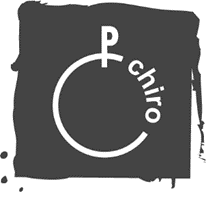 Evaluatiemethodiek voor ChirocursussenDoel van deze methodiek:Deze methodiek is uitgewerkt voor het evalueren van de verschillende cursussen die in de Chiro gegeven worden. Deze methodiek kan natuurlijk ook gebruikt worden om cursussen van andere organisaties te evalueren. Met deze methodiek kan cursusbegeleiding de verschillende aspecten van hun cursus evalueren. Het resultaat van deze evaluatie is ineens een enorme hulp voor de begeleidingsploeg van volgend jaar, want zij zien aan de hand van hiervan wat goed ging, wat minder vlot ging en welke tips hebben om het nog beter te doen. Praktische informatie: Voor wie: de cursusploegen van de cursus Wanneer: na de cursusWat moet er geëvalueerd worden: Voor de cursus: Voorbereiding (inhoudelijk/ ontspannende momenten) PromoDe blokkenOntspanning: ThemaOnthaal LavertjeOntspannend spel/massaspelDe evaluatie zal ongeveer  2-3 uur duren. Materiaal:Deel 1 (voor de cursus)1 flapDe noten afgedrukt op een papierStiftDeel 2 (blokken) Grote flappen (1 per blok)Grote flap met een plaats opPost-its: groen, rood en geel PennenDeel 3 (ontspanning)4 grote flappen (voor de collage)Kranten, tijdschriften, stickers,… LijmSchaarPennen, stiften,…Feel good momentje: Papier/canvasEventueel een kaderPennen, stiften, kleurpotlodenAan de slag! Bij elk onderdeel zijn enkele vragen opgesomd. Je kan deze vragen best in je achterhoofd houden als je de cursus aan het evalueren bent. Als je deze vragen in je achterhoofd houdt en beantwoordt dan heb je normaal gezien alle onderdelen van je cursus overlopen.Voor de cursus (45 min)Voorbereiding Zijn er puntjes die we moeten onthouden voor volgend jaar? Zowel positieve als negatieve punten.Promo Hebben jullie nog ideeën voor de promo van volgend jaar? Methodiek: Bij dit onderdeel evalueer je de voorbereiding van de cursus. Dit zijn twee puntjes: de voorbereiding (de communicatie, de vergaderingen,..) en de promo. Om dit onderdeel te evalueren wordt er een voorbereidings- en een promoliedje gemaakt.  Voorbereiding: Hang ergens in het lokaal een flap op met hierop 2 notenbalken. Eentje voor het voorbereidingsliedje en eentje voor het promoliedje.Verspreid doorheen het lokaal ook de verschillende noten (je kan ze best in volgorde hangen omdat ze van ‘helemaal mee eens’ naar ‘helemaal niet mee eens’ zijn gequoteerd). Zorg er ook voor dat er genoeg afstand is tussen de noten. Geef de deelnemers ook een aantal kruisjes. Deze kunnen ze gebruiken als ze een tip hebben voor volgend jaar. (een kruis zorgt er ook voor dat een noot een halve toon omhoog gaat, dit principe trekken we door bij de tips. De tips zorgen ervoor dat het volgend jaar nog beter wordt.)In het lokaal hangt een flap met daarop een notenbalk getekend (zie bijlage 1). Doorheen het lokaal hangen de verschillende noten op de notenbalk op de muren. Aan deze noten wordt er een waardeoordeel toegevoegd. Vb. de lage do is dan: ik ben het helemaal niet mee eensVb. de hoge do is dan: ik ben het helemaal mee eensJe kan best de noten, met de waardes die eraan toegevoegd zijn, samen ophangen. Zo kan iedereen doorheen de oefening kijken welke waarde bij welke noot hoort. Overloop eerst de verschillende noten en hun betekenis met de deelnemers. Lees daarna één voor één de stellingen voor die te maken hebben met de voorbereiding en met de promo. Eens dat een stelling is voorgelezen, is het de bedoeling dat de deelnemers bij de noot gaan staan die hun gevoel bij die stelling weergeeft. Als ze het niet eens zijn met de stelling dan gaan ze bij de lage do, de re of de mi staan. Zijn ze het wel eens dan gaan ze eerder bij de la, de si, en de hoge do staan. Als de deelnemers bij een noot staan, is het de bedoeling dat iedereen uitlegt waarom hij of zij daar is gaan staan. Als iedereen dit heeft uitgelegd dan gaan we kijken waar de meeste mensen staan. Deze noot wordt dan op de grote flap met de notenbalk opgeschreven. De volgende stap is om te kijken of er iemand nog een tip heeft voor de volgende jaren. Dit doen ze door een kruis (een tip), die ze in het begin van de oefening hebben gekregen, in te zetten. Deze tips worden op de flap geplakt.Eerst worden de stellingen die bij de voorbereiding van de cursus horen overlopen en daarna de stellingen die bij de promo horen. Uiteindelijk heb je dan 2 liedjes die je meteen ook een globaal beeld geven van hoe alles is gelopen. Als het liedje eerder lage noten heeft dan weet je dat er iets mis is gelopen, als er veel hoge noten zijn dan wil dit zeggen dat er veel goed is gelopen. Stellingenlijst: Voorbereiding van de cursus: Er was genoeg tijd om de cursus voor te bereiden. Er waren te weinig vergaderingen. De vergaderingen verliepen supervlot. Er was een goede sfeer tijdens de vergaderingen. We hebben de blokken niet genoeg voorbereid en daardoor zijn ze niet goed verlopen tijdens de cursus. We vonden geen momenten om onze blokken voor te bereiden. Door de goede voorbereiding verliepen de ontspannende momenten heel goed. Er is weinig tijd in de ontspannende momenten gestoken omdat we dit niet belangrijk vonden. Ik heb de ondersteuning/coaching van de trekkers gemist. We hebben als begeleiders onderling goed met elkaar kunnen communiceren. Promo: We hebben dit jaar te weinig rond promo gewerkt. Door de gebruikte promokanalen en -materialen van dit jaar hebben we meer inschrijvingen gehad. Het tijdstip van het doorsturen van de promo heeft ervoor gezorgd dat er meer deelnemers waren dan anders. Volgend jaar moeten we bij de promo meer de focus leggen op de aspiranten.Materiaal: 1 flap met 2 notenbalken opStiftDe noten op verschillende A4’s (zie bijlage 1) Blokken (50 min)Methodiek:Om te starten, laat je je ploeg per blok een algemene indruk van de betreffende blok weergeven. Dit doen ze door de blokken op een betekenisvolle plaats in een te kiezen ‘veld’ te zetten. Voorbeelden van deze ‘velden’ kunnen een voetbalveld, een kampplaats, een cinemazaal, … zijn (bijlage 2). Je kan dus best beginnen met een rondje met de vraag: ‘Wat vond iedereen van deze blok?’. Ga wel nog niet te diep in op de blokken want dit komt in de volgende fase van de evaluatie. Als je aan het praten bent over de blokken kan je nadenken over waar je deze zal plaatsen op het grote blad. Dit deel kan je best niet te lang laten duren (max. 15 minuten).Vb. De plaats die we in dit voorbeeld hebben gekozen is het zwembad. We zijn de blok ‘persoonsevaluatie’ van dit jaar aan het evalueren en dit ging heel goed. Daarom zetten we deze blok op de springplank. Met de bijkomende uitleg dat het zo goed ging dat het een bommetje in het water maakt. Vb. De blok Leefwereld 1 ging iets minder vlot dit jaar. De deelnemers deden niet echt mee, ze stonden eerder aan de kant. Deze blok zet  je dan aan de rand van het zwembad, met de uitleg dat de deelnemers nog niet in het water durfden te springen. Ze gingen enkel met hun voeten voorzichtig in het water om zo alles te leren kennen.   Een andere mogelijkheid ook om groter te denken. Vergeet het blad en kijk naar het lokaal rond je en laat ze daar hun post-it opplakken.Als je alle blokken op het blad hebt geplaatst, kan je aan het tweede deel van de evaluatie beginnen. Doorheen het lokaal hangen papieren op. Op elk blad staat een blok geschreven. De deelnemers krijgen nu 3 post-its in verschillende kleuren: Groene post-its: positieve puntenRode post-its: negatieve puntenGele post-its: tips/verbeteringenDe deelnemers mogen nu rondlopen in het lokaal en bij elk blad post-its ophangen met de positieve, de negatieve punten en de tips. Nu is het wel de bedoeling dat de deelnemers goed nadenken over hun argumenten waarom een blok zo goed is verlopen en waarom een ander blok iets minder liep. Als je merkt dat iedereen uitgeschreven is, ga je alles overlopen. Je gaat blok per blok af door de post-its te overlopen. Als er dan nog punten naar voren komen die nog niet genoteerd zijn of als mensen het nog niet eens zijn met bepaalde punten die anderen hebben aangehaald, kan dit dan naar voren komen en besproken worden. Dit deel van de evaluatie duurt het langste (+/- 35 minuten). Materiaal: Grote flappen (1 per blok)Groot blad met een plaats opPost-its: groene, rode en gelePennenOntspanning (25 min)ThemaOnthaalLavertje (=het barmoment ’s avonds)Ontspannend spel/ massaspel Methodiek: Je gaat de activiteiten evalueren aan de hand van een collage. Per onderdeel (onthaal, lavertje, …)  krijg je 1 flap en deze mag je vol hangen met foto’s, woorden, … om te beschrijven hoe de activiteit is verlopen. Het is ook belangrijk dat je de vragen die vermeld zijn bij de onderdelen ook goed in je achterhoofd houdt als je de collage maakt. Eerst werkt iedereen individueel. Ze kijken naar de vragen die bij de collages hangen en denken na over hun antwoorden. Om hun antwoorden te visualiseren op de collages krijgen de deelnemers kranten, tijdschriften, stickers,… . Het is de bedoeling dat de deelnemers op alle collages minstens 1 bijdrage plakken, meerdere bijdrages zijn natuurlijk ook goed en zelfs beter. Zo zorg je ervoor dat iedereen achter de collages staat. Om de collage te maken krijgt de groep 5 à 10 minuten de tijd.Overloop dan de collages met de hele groep. Als er dan nog aanvullingen zijn of er zijn dingen waar de rest het niet mee eens is dan mogen die hier gezegd worden. Aan de hand van deze collage is het dus de bedoeling dat de positieve en de negatieve kanten worden benoemd en dat er tips worden gegeven voor de problemen zodat er de volgende jaren uit geleerd kan worden. Materiaal: 4 grote flappen (voor de collage)Kranten, tijdschriften, stickers,… Lijm en schaarPennen, stiften,…Feel good momentje om mee te eindigen: Als leuke afsluiter, kan je met je hele ploeg een mooi aandenken maken voor je cursus. Je maakt een groot blad en tekent er bijvoorbeeld een groot kader op. Iedereen van je ploeg mag dan een quote of een favoriete hashtag verzinnen die de cursus perfect beschrijft. Als iedereen er één gevonden heeft, kan je die in het kader schrijven. Denk ook is na welke materialen je gaat gebruiken voor dit, stiften, kranten, verf,… wees zo creatief mogelijk.  Materiaal: Papier/canvasEventueel een kaderPennen, stiften, kleurpotlodenBijlage 1: lege notenbalk: 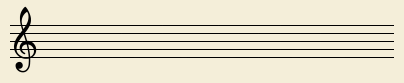 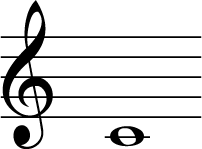 Lage do= helemaal niet mee eens 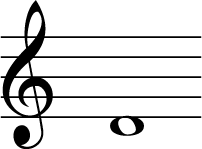 Re= niet mee eens 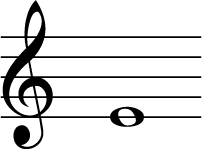 Mi= eerder niet mee eens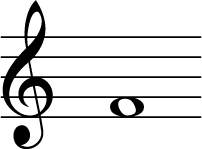 Fa= ik denk dat ik het niet eens ben  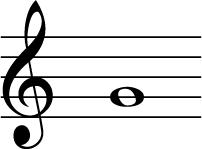 Sol= ik denk dat ik het eens ben 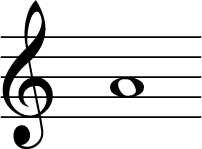 La= eerder mee eens 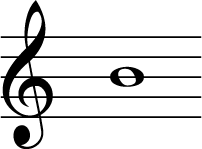 Si= mee eens 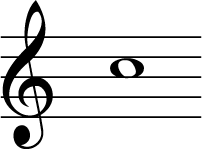 Hoge do= helemaal mee eens #Kruis: een tip Bijlage 2: Voorbeelden van plaatsen kunnen zijn: een voetbalveld, een kampplaats, een cinemazaal, een zwembad, een speeltuin, een stadsplan, een kantoor, een café, … Laat je creativiteit stromen bij dit gedeelte zodat je de zotste dingen bedenkt. 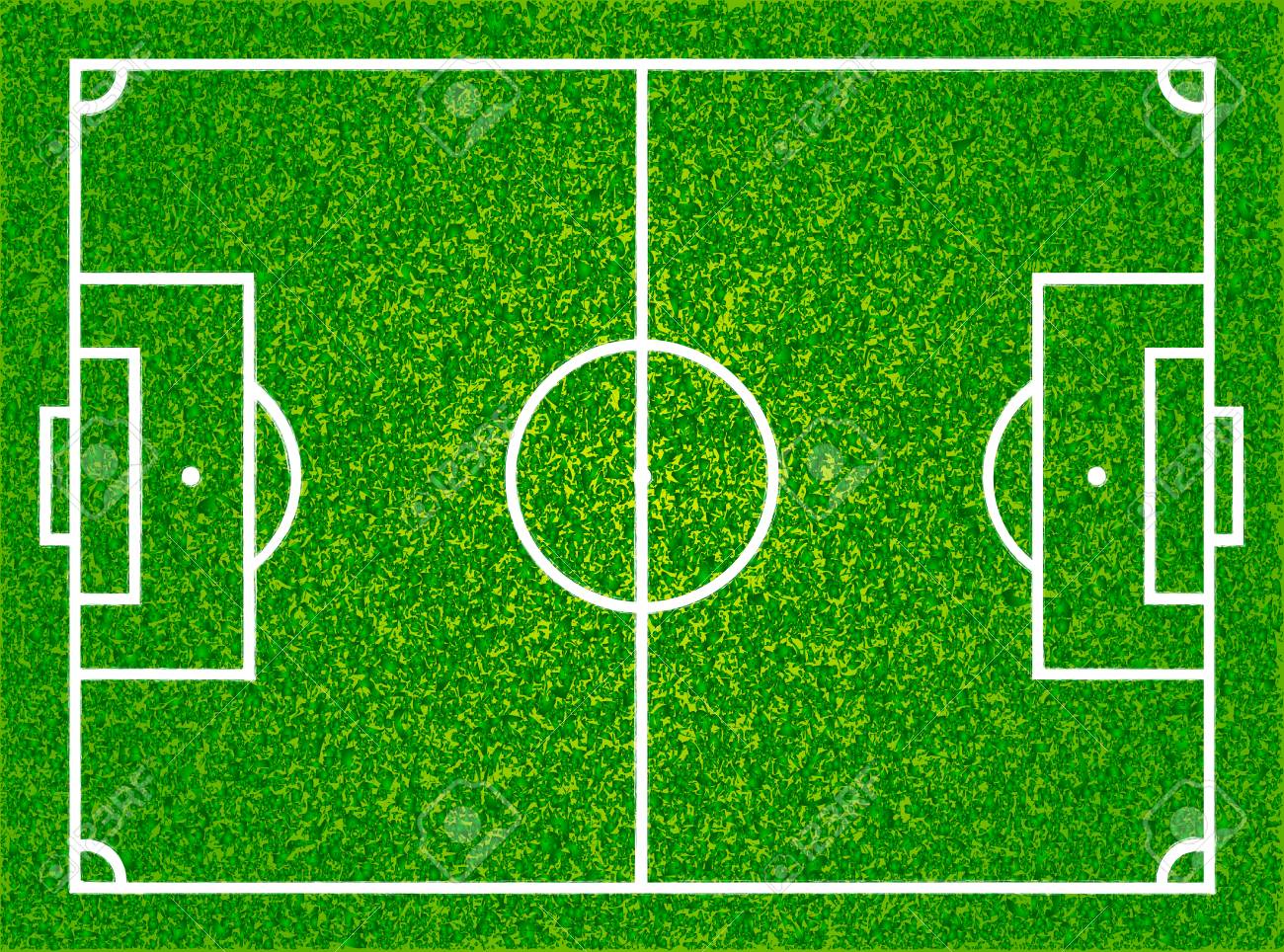 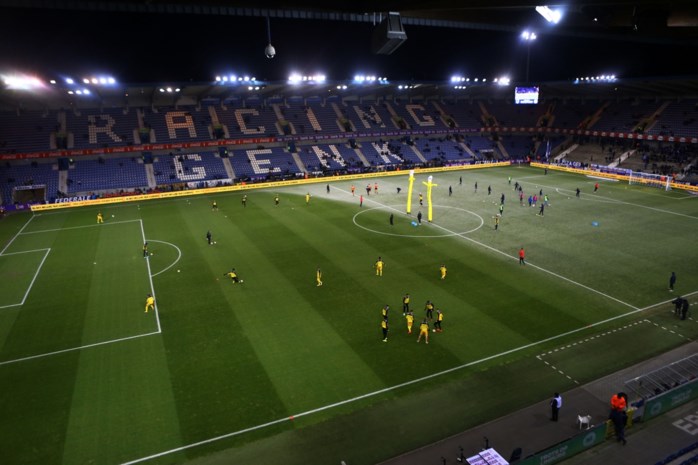 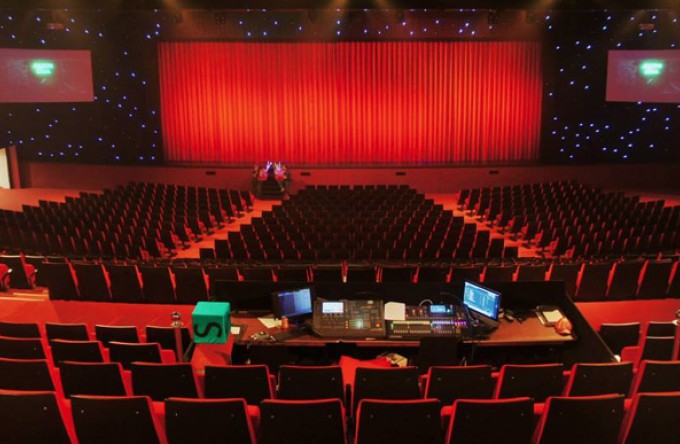 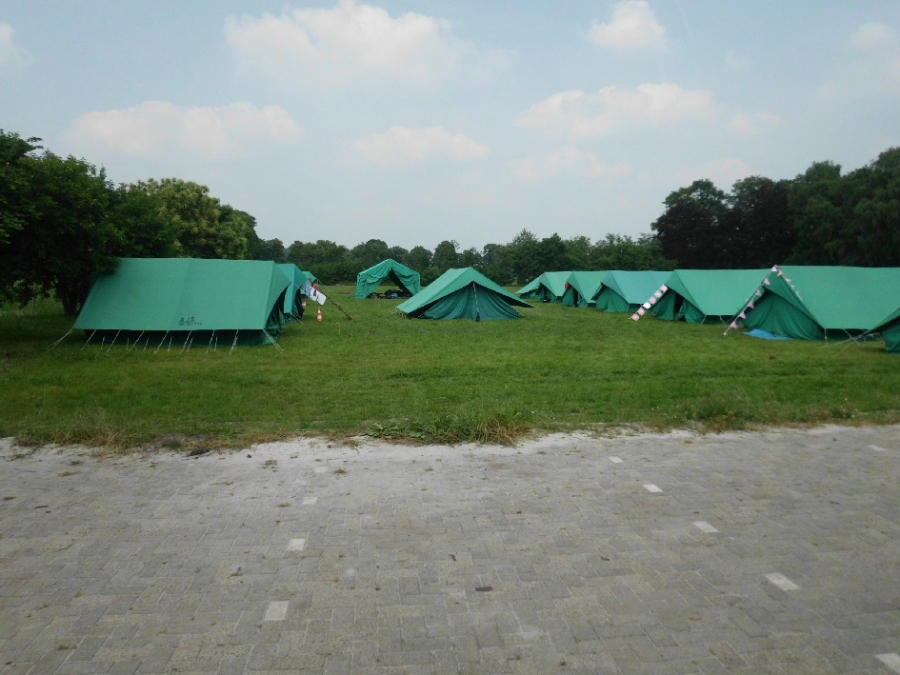 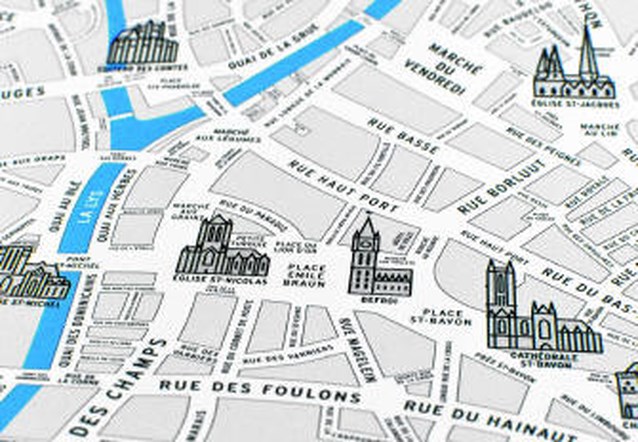 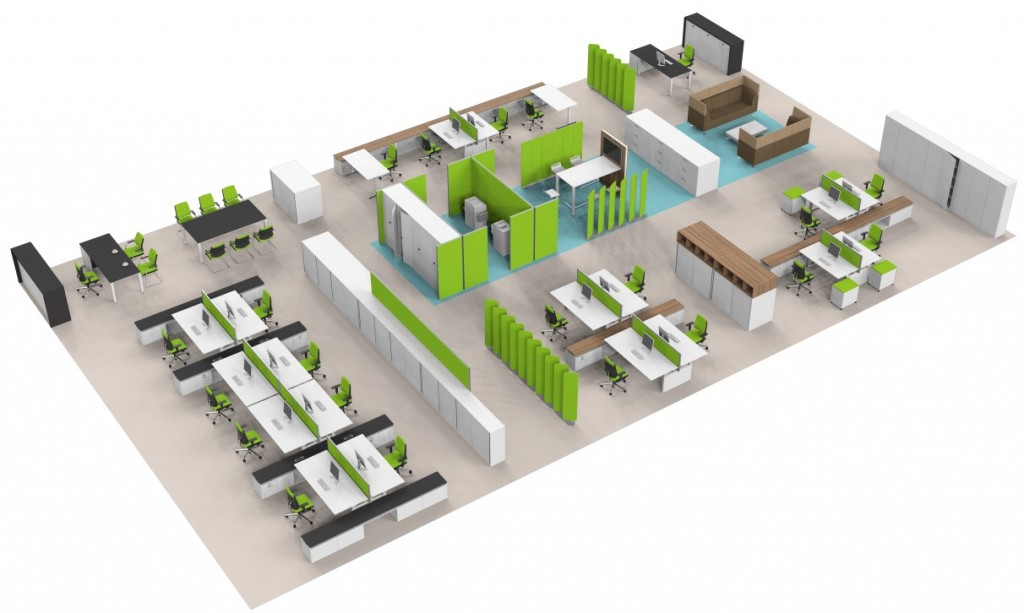 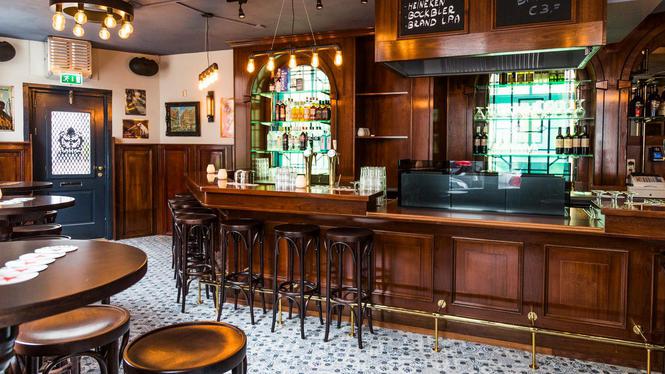 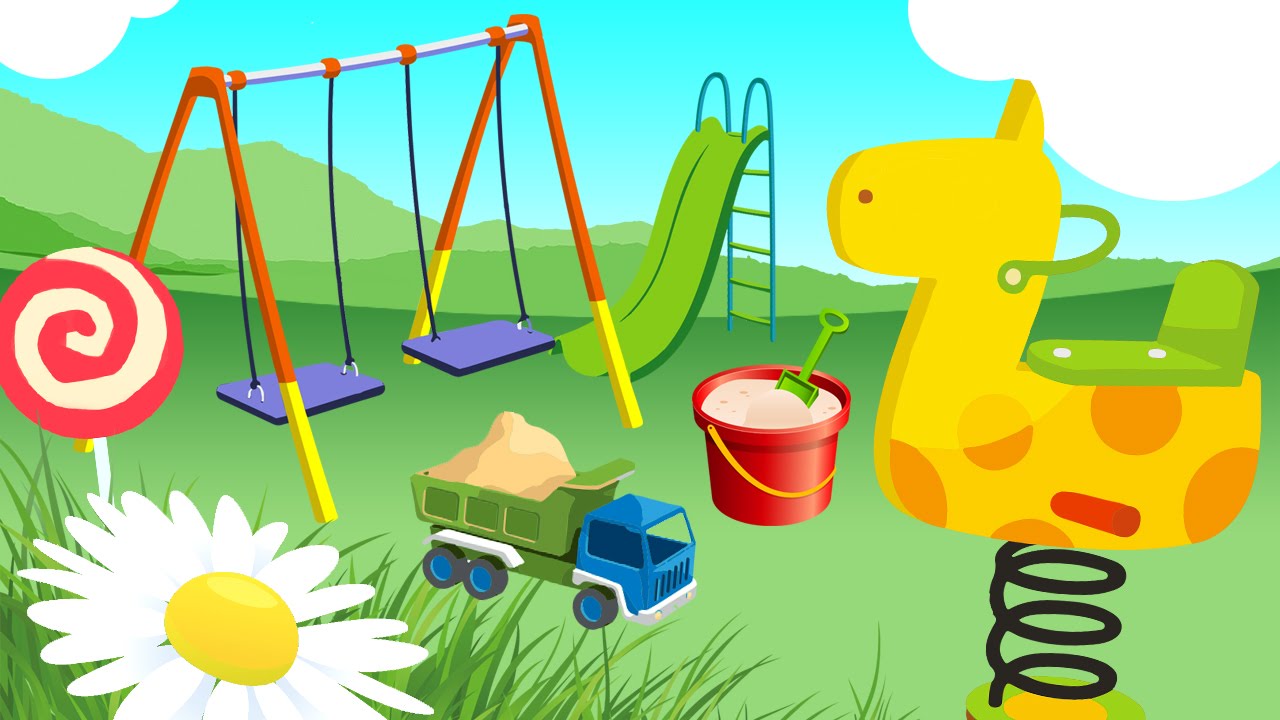 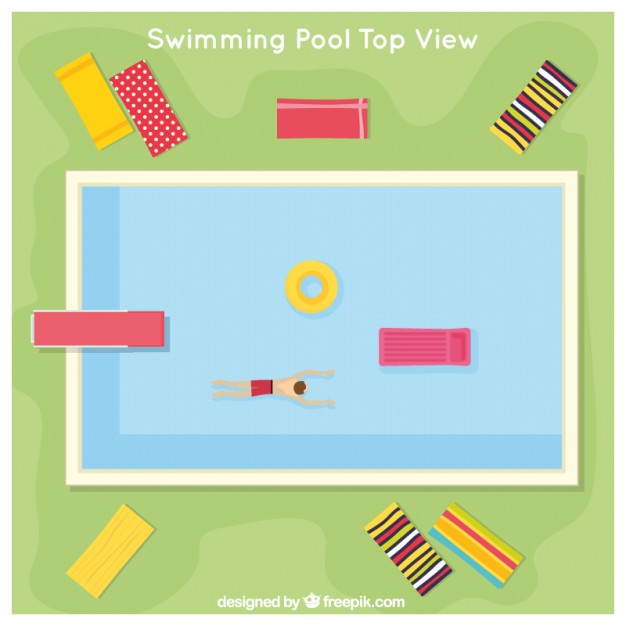 Wat moet er geëvalueerd wordenDe vragen die overlopen moeten wordenPlanningVinden jullie dat er genoeg tijd was om alles voor te bereiden?Inhoudelijke voorbereidingWat was er goed aan de voorbereiding van de blokken? Wat kan er beter?Voorbereiding van ontspannende momenten, thema,… Wat was er goed aan de voorbereiding van de ontspannende momenten? Wat kan er beter?De vergaderingenHebben jullie genoeg vergaderingen gehad of niet?  Waarom  wel of waarom niet?Vonden jullie de vergaderingen goed verlopen? (gingen ze vlot of was er veel discussie, hoe productief waren de vergaderingen, was iedereen altijd aanwezig,…) De coaching door de trekkersWat vonden jullie van de coaching door de trekkers?Communicatie tussen de Accubegeleiders onderlingHoe verliep de communicatie tussen jullie? Wat moet er geëvalueerd wordenDe vragen die er overlopen moeten wordenDe promokanalen + promomateriaal en hun impact Denken jullie dat de promokanalen die jullie gebruikt hebben een effect hebben gehad op het deelnemersaantal?Denken jullie dat het promomateriaal dat jullie gemaakt/gebruikt hebben een effect heeft gehad op het deelnemersaantal?Wanneer promo + de doelgroepHeeft het tijdstip waarop jullie de promo hebben rondgestuurd een effect gehad op het aantal inschrijvingen?Op welke doelgroep hebben jullie je gefocust? Heeft dit een effect gehad? Zo ja, welk effect?Wat moet er geëvalueerd worden De vragen die er overlopen moeten wordenDe blokken die tijdens de cursus gegeven wordenWat ging er goed tijdens de blokken?Wat ging er minder goed tijden de blokken?Zijn er nog tips naar de volgende jaren toe?Wat moet er geëvolueerd wordenDe vragen die er overlopen moeten wordenHet thema en de uitwerking ervanViel het thema in de smaak?Hoe hebben we ons thema uitgewerkt? En wat kunnen we nog meer doen?Wat is er nodig om een goed thema te creëren?De verwerking van het thema doorheen de cursus Hebben jullie het thema goed verwerkt tijdens de cursus?Zijn er manieren waarop het thema beter verwerkt kan worden volgend jaar?Wat moet er geëvolueerd wordenDe vragen die er overlopen moeten  wordenOnthaalspel Hoe was de ontvangst met de deelnemers?Hoe was het onthaalspel?Wat moet er geëvolueerd wordenDe vragen die er overlopen moeten wordenHet lavertjeHoe verliep het lavertje?Wat kon er beter tijdens het lavertje?Wat moet er geëvolueerd wordenDe vragen die er overlopen moeten wordenOntspannend spel/massaspelWat was er goed aan het massaspel?Wat was er minder goed aan het massaspel?Denken jullie dat de deelnemers genoten hebben van het spel of niet?